ПОЛОЖЕНИЕО ПРОВЕДЕНИИ ЕЖЕГОДНОГО КОНКУРСА«КОНЦЕПЦИЯ ПРОСТРАНСТВЕННОГО РАЗВИТИЯМУНИЦИПАЛЬНЫХ ОБРАЗОВАНИЙЛЕНИНГРАДСКОЙ ОБЛАСТИ»1. Общие положенияНастоящее Положение о проведении ежегодного конкурса «Концепция пространственного развития муниципальных образований Ленинградской области» (далее – Положение) определяет порядок подготовки, организации и проведения ежегодного конкурса 
«Концепция пространственного развития муниципальных образований Ленинградской области» (далее – конкурс).Конкурс проводится в рамках государственной программы Ленинградской области «Формирование городской среды и обеспечение качественным жильем граждан на территории Ленинградской области», подпрограмма «Формирование комфортной городской среды».Цель конкурса – привлечение архитектурно-градостроительных 
и творческих мастерских, дизайнерских студий и бюро, представителей научных, педагогических, экспертных организаций, обладающих высоким творческим потенциалом, для подготовки проектов применительно 
к территории Ленинградской области.Конкурс проводится в следующих номинациях:«Концепция пространственного развития муниципального образования Ленинградской области» (далее – «Концепция пространственного развития»).«Концепция комплексной модернизации мемориально-ландшафтного комплекса «Дорога жизни» (далее – «Концепция модернизации «Дороги жизни»).«Концепция пешеходного деревянного моста через реку Кобона» (далее – «Концепция деревянного моста»).Источник финансирования конкурса – областной бюджет Ленинградской области (государственная программа Ленинградской области «Формирование городской среды и обеспечение качественным жильем граждан на территории Ленинградской области», подпрограмма «Формирование комфортной городской среды»).Конкурс является открытым.Официальным языком конкурса является русский язык.Условием участия в конкурсе является согласие на передачу исключительного права на конкурсный проект (Приложение 3) Комитету градостроительной политики Ленинградской области (далее – Комитет) 
в случае присуждения конкурсному проекту 1-го, 2-го или 3-го места 
по результатам конкурса.2. Участники конкурсаДля участия в конкурсе приглашаются специалисты (архитекторы, архитекторы-реставраторы, дизайнеры, художники) – отдельные мастера (далее – физические лица) или мастерские, студии, бюро, творческие коллективы (далее – творческие коллективы) (далее совместно – участники).В случае участия в конкурсе творческих коллективов вознаграждение в полном объёме начисляется и выплачивается руководителю творческого коллектива, указанному в заявке на участие 
в конкурсе, либо одному из участников творческого коллектива, указанному руководителем творческого коллектива в письменной форме.Участники вправе представить конкурсные проекты по любой 
из номинаций, указанных в пункте 1.4, а также по всем номинациям, 
указанным в пункте 1.4 настоящего Положения.Конкурсные проекты, заявленные для участия, которые ранее участвовали в конкурсе Комитета в предыдущие годы – не допускаются 
до повторного участия в конкурсе Комитета.Цель номинации «Концепция пространственного развития» – разработка концепции пространственного развития муниципального образования Ленинградской области имеющего в своём составе прибрежную территорию.Задачи номинации «Концепция пространственного развития»:разработка предложения по архитектурно-градостроительному образу прибрежных территорий (водный пейзаж, панорама, набережные, видовые площадки, открытые к воде ландшафты);повышение качества и комфортности городской среды (населённых пунктов);совершенствование облика территорий в целях улучшения общего имиджа городской среды (населённых пунктов) и повышения привлекательности для жителей и туристов.Цель номинации «Концепция модернизации «Дороги жизни» – разработка концепции комплексной модернизации мемориально-ландшафтного комплекса «Дорога жизни» на территории Волховского 
и Кировского муниципальных районов Ленинградской области.Задачи номинации «Концепция модернизации «Дороги жизни»:разработка предложения по архитектурно-художественному оформлению объектов инфраструктуры, расположенных на территории мемориально-ландшафтного комплекса «Дорога жизни» (далее – мемориальный комплекс) согласно Приложению 4 к настоящему Положению;разработка архитектурно-художественного оформления остановочных пунктов маршрутных транспортных средств, с учётом отражения стилистической связи с мемориальным комплексом;разработка архитектурно-художественного оформления шумозащитных экранов в деревне Дусьево, с учётом отражения стилистической связи с мемориальным комплексом;разработка предложения по архитектурно-художественному оформлению въездной группы в деревне Дусьево и деревне Кобона;разработка предложения по архитектурно-художественному оформлению информационного знака с направлениями на деревню Кобона 
и деревню Войбокало, для информирования участников дорожного движения 
о местонахождении объектов и маршрутах движения, согласно 
Приложению 4 к настоящему Положению;разработка трассировки железной дороги от станции Войбокало 
(к Ладожскому озеру) к станции Кобона;разработка архитектурно-планировочных предложений 
по созданию железнодорожной станции Кобона и информационного центра 
в деревне Кобона;разработка архитектурно-планировочных предложений 
по созданию временного моста через Новоладожский канал в деревне Кобона 
к Ладожскому озеру, согласно Приложению 5 к настоящему Положению;разработка дизайн-кода городской среды (населённых пунктов), включая информационные и навигационные конструкции, элементы айдентики, при необходимости элементы благоустройства (малые архитектурные формы), с учётом отражения стилистической связи 
с мемориальным комплексом;разработка предложения по архитектурно-художественному освещению объектов и элементов мемориального комплекса, 
для формирования художественно выразительной визуальной среды 
в вечернее время согласно Приложению 4 к настоящему ПоложениюЦель номинации «Концепция деревянного моста» – 
разработка концепции пешеходного деревянного моста через реку Кобона.Задачи номинации «Концепция деревянного моста»:разработка предложения по устройству пешеходного деревянного моста через реку Кобона согласно Приложению 6 к настоящему Положению;разработка архитектурно-художественной связи между церковью Николая Чудотворца и музеем «Кобона: Дорога жизни», посредством благоустройства;разработка туристически привлекательного маршрута.3. Организация конкурсаОрганизатором конкурса является Комитет градостроительной политики Ленинградской области (далее – Комитет).Комитет:Осуществляет информационное, организационное и иное обеспечение конкурса.Осуществляет анонсирование конкурса на официальном сайте Комитета в информационно-телекоммуникационной сети Интернет 
(далее – официальный сайт Комитета) путем размещения настоящего Положения.Конкурс проводится в сроки, установленные в информационном сообщении, размещенном на официальном сайте Комитета.Осуществляет прием проектов, представленных для участия 
в конкурсе (далее – конкурсные проекты), проверку их комплектности 
и соответствия настоящему Положению и срокам представления.Осуществляет обобщение и анализ конкурсных проектов, подготовку предложений к заседанию конкурсной комиссии 
по рассмотрению и оценке конкурсных проектов, представляемых в рамках конкурса.Осуществляет подготовку выставки конкурсных проектов.Организует проведение выставки конкурсных проектов.Организует заседания конкурсной комиссии по рассмотрению 
и оценке конкурсных проектов.Размещает на официальном сайте Комитета актуальную информацию о конкурсе (о возможных изменениях связанных 
с организацией конкурса, в том числе касающихся изменения сроков проведения конкурсных мероприятий), порядке предоставления конкурсных проектов, ходе проведения конкурса и его итогах.Представляет необходимые разъяснения участникам конкурса по вопросам оформления конкурсных проектов.Принимает решение о допуске к участию в конкурсе 
или об отказе в допуске к участию в конкурсе.Подготавливает проекты благодарственных писем Губернатора Ленинградской области и сертификатов участника конкурса для награждения победителей конкурса.Осуществляет права и обязанности обладателя исключительных прав на конкурсные проекты.Осуществляет возврат конкурсных проектов.4. Порядок оформления конкурсных проектовКонкурсные проекты должны быть подготовлены в соответствии 
с требованиями, изложенными в настоящем Положении. Конкурсные проекты, не соответствующие требованиям настоящего Положения, 
к участию в конкурсе не допускаются.Для участия в конкурсе, конкурсные проекты, подготовленные 
в соответствии с настоящим разделом, представляются участниками 
в Комитет с заявкой (в бумажном виде), форма которой установлена Приложением 1 к настоящему Положению, в срок, установленный 
в информационном сообщении, размещенном на официальном сайте Комитета.При представлении заявки (в бумажном виде) все документы, входящие в состав заявки, а также конкурные проекты должны быть представлены на электронном носителе (формат CD-RW/DVD-RW/
флеш-накопитель).Состав конкурсных проектов.Для номинации «Концепции пространственного развития»:Графические материалы на одном или нескольких планшетах формата 1000х1000 мм или 1000х1400 мм (желательно горизонтальная компоновка, материал – пенокартон) в следующем составе:наименование конкурса, номинации, проекта;пояснительная записка;фото существующего состояния территории;ситуационная схема с отображением информации 
о градостроительной ситуации в границах территории, указанной в проекте;схема архитектурно-планировочного решения в масштабе 1:500;характерные развертки (возможно объединение с фотомонтажом);перспективные виды с уровня зрения человека при дневном свете (не менее 2-ух единиц);трехмерная визуализированная модель территории 
с изображениями с 4-ёх различных ракурсов.Пояснительная записка (так же размещается на планшете), содержащая следующую информацию:наименование конкурса, номинации, проекта;описание идеи;дополнительная информация (по усмотрению участника).Электронная версия (формат CD-RW/DVD-RW/ флеш-накопитель) эскизного предложения:графические материалы (планшеты) – *.jpeg и *.tiff;пояснительная записка – *.docx и *.pdf;альбом – *.pdf;дополнительные материалы (по усмотрению участника).Для номинации «Концепция модернизации «Дороги жизни»:Графические материалы на одном или нескольких планшетах формата 1000х1000 мм или 1000х1400 мм (желательно горизонтальная компоновка, материал – пенокартон) в следующем составе:наименование конкурса, номинации, проекта, № планшета, масштаб;пояснительная записка;ситуационный план;схема размещения остановочных пунктов маршрутных транспортных средств;предложение по архитектурно-художественному оформлению шумозащитных экранов в деревне Дусьево;предложение по архитектурно-художественному оформлению въездной группы в деревне Дусьево и деревне Кобона;предложение по архитектурно-художественному оформлению информационного знака с направлениями на деревню Кобона 
и деревню Войбокало;предложение трассировки железной дороги от станции Войбокало (к Ладожскому озеру) к станции Кобона;предложение по созданию железнодорожной станции Кобона 
и информационного центра в деревне Кобона;предложение по созданию временного моста через Новоладожский канал в деревне Кобона к Ладожскому озеру;предложение по дизайн-коду;предложение по архитектурно-художественному освещению объектов и элементов мемориального комплекса.Пояснительная записка, содержащая следующую информацию:наименование конкурса, номинации, проекта;описание идеи;описание предлагаемого архитектурно-художественного оформления объектов инфраструктуры;описание предлагаемого архитектурно-художественного оформления остановочных пунктов маршрутных транспортных средств;описание предлагаемого архитектурно-художественного оформления шумозащитных экранов в деревне Дусьево;описание предлагаемого архитектурно-художественного оформления въездной группы в деревне Дусьево и деревне Кобона;описание предлагаемого архитектурно-художественного оформления информационного знака с направлениями на деревню Кобона 
и деревню Войбокало;описание предлагаемой трассировки железной дороги от станции Войбокало (к Ладожскому озеру) к станции Кобона;описание предлагаемого архитектурно-планировочного решения 
по созданию железнодорожной станции Кобона и информационного центра 
в деревне Кобона;описание предлагаемого архитектурно-планировочного решения 
по созданию временного моста через Новоладожский канал в деревне Кобона 
к Ладожскому озеру;описание предлагаемого дизайн-кода;описание предлагаемого архитектурно-художественного освещению объектов и элементов мемориального комплекса;дополнительная информация (по усмотрению участника).Альбом (на бумажном носителе) формата А3 в 2-ух экземплярах.Электронная версия (DVD-RW/CD-RW/USB-флеш-накопитель) конкурсного проекта предоставляется в следующем составе и формате:графические материалы (планшеты) – *.jpeg и *.tiff;пояснительная записка – *.docx и *.pdf;альбом – *.pdf;дополнительные материалы (по усмотрению участника).Для номинации «Концепция деревянного моста»:Графические материалы на одном или нескольких планшетах формата 1000х1000 мм или 1000х1400 мм (желательно горизонтальная компоновка, материал – пенокартон) в следующем составе:наименование конкурса, номинации, проекта, № планшета, масштаб;пояснительная записка;ситуационный план;схема архитектурно-планировочного решения (масштаб 1:500);характерные развертки (возможно объединение с фотомонтажом);перспективные виды с уровня зрения человека при дневном свете (не менее 2-ух единиц);трехмерная визуализированная модель территории 
с изображениями с 4-ёх различных ракурсов.Пояснительная записка, содержащая следующую информацию:описание идеи;архитектурные особенности;технические характеристики моста;ориентировочный срок службы моста;стоимость реализации;дополнительная информация (по усмотрению участника).Альбом (на бумажном носителе) формата А3 в 2-ух экземплярах.Макет в масштабе от 1:10.Электронная версия (DVD-RW/CD-RW/USB-флеш-накопитель) конкурсного проекта предоставляется в следующем составе и формате:графические материалы (планшеты) – *.jpeg и *.tiff;пояснительная записка – *.docx и *.pdf;альбом – *.pdf;дополнительные материалы (по усмотрению участника).Техника выполнения графических материалов (планшетов) выбирается участником конкурса.Конкурсные проекты представляются на русском языке.5. Порядок принятия решения о допуске к участию в конкурсеКомитет в течение 14 рабочих дней со дня завершения подачи конкурсных проектов принимает решение о допуске к участию в конкурсе или об отказе в допуске к участию в конкурсе, с учетом заключения рабочей группы Комитета, утвержденной распоряжением Комитета от 12 сентября 2022 года № 283 «О создании рабочей группы по обеспечению рассмотрения и подготовки документов при проведении конкурсов по вопросам, относящимся к компетенции Комитета градостроительной политики Ленинградской области».Конкурсные проекты не допускаются до участия в конкурсе 
в случаях:Представления конкурсных проектов с нарушением сроков, установленных Комитетом;Наличия в конкурсных проектах информации, запрещенной законодательством Российской Федерации;Несоответствия конкурсных проектов требованиям настоящего Положения.В случае принятия решения об отказе в допуске к участию 
в конкурсе, Комитет в течение 10 рабочих дней с даты принятия такого решения письменно уведомляет участника об отказе в допуске к участию 
в конкурсе и об условиях возврата конкурсных проектов. Уведомление направляется по адресу электронной почты, указанному в заявке на участие 
в конкурсе. Список конкурсных проектов, допущенных к участию в конкурсе, размещается в информационном сообщении на официальном сайте Комитета в течение 14 рабочих дней со дня завершения подачи конкурсных проектов.В целях рассмотрения и оценки представленных конкурсных проектов, подведения итогов конкурса и определения победителей конкурса, формируется конкурсная комиссия (далее – комиссия).Комиссия:В состав комиссии входят представители Комитета, представители органов исполнительной власти Ленинградской области, представители профессиональных творческих союзов и общественных организаций (по согласованию).В своей работе участники комиссии руководствуются принципами профессионализма, независимости мнений и объективности судейства.Состав комиссии утверждается распоряжением КомитетаПредседатель комиссии осуществляет руководство деятельностью комиссии и ведет её заседания.В отсутствие председателя комиссии его обязанности исполняет заместитель председателя комиссии.Секретари комиссии не являются участниками комиссии.Ответственный секретарь комиссии:обеспечивает информирование участников комиссии о дате, времени, месте проведения заседания комиссии и вопросах, включенных 
в повестку заседания комиссии;ведёт протокол заседания комиссии.Технический секретарь комиссии:осуществляет работу под непосредственным руководством ответственного секретаря и выполняет его поручения;исполняет обязанности ответственного секретаря в случае его отсутствия.Заседание комиссии считается правомочным, если на нем присутствует не менее половины участников комиссии. В случае невозможности участия в работе комиссии участника комиссии, участник комиссии вправе направить для участия в работе комиссии своего представителя, полномочия которого подтверждаются в письменной форме.Решение комиссии принимается открытым голосованием 
по каждому участнику конкурса в каждой номинации простым большинством голосов. При равенстве голосов решающим является голос председателя комиссии или заместителя председателя комиссии в случае исполнения им обязанностей председателя комиссии.Заседание комиссии может проводиться очно либо заочно 
с использованием видеоконференцсвязи (ВКС).Комиссия определяет победителей конкурса, занявших 
1-ое, 2-ое и 3-ье места по каждой номинации. Комиссия вправе определить победителей конкурса по всем номинациям или по отдельным номинациям. По номинациям, в которых победитель не определен, комиссия выносит решение о признании конкурса состоявшимся, но не выявившим победителя. Распределение призовых мест между победителями конкурса осуществляется по решению комиссии, при этом комиссия вправе не распределять все призовые места между победителями конкурса.Результаты определения победителей конкурса оформляются протоколом, который подписывается председателем комиссии 
и ответственным секретарем комиссии. В случае отсутствия председателя комиссии, протокол заседания комиссии подписывается заместителем председателя комиссии. В случае отсутствия ответственного секретаря, протокол заседания комиссии подписывается техническим секретарем.После подписания протокола заседания комиссии решение комиссии не может быть пересмотрено.Основанием для выплаты денежной премии является протокол заседания комиссии.Участники комиссии, ответственный секретарь и технический секретарь не вправе участвовать в конкурсе, а также в подготовке конкурсных проектов.Победителями конкурса являются участники, набравшие большинство голосов участников комиссии, участвующих в заседании комиссии.Состав комиссии утверждается распоряжением Комитета.6. Критерии оценки конкурсных проектовОтбор конкурсных проектов - победителей проводится комиссией на основе критериев оценки конкурсных проектов, поданных участниками.Для номинаций «Концепции пространственного развития»:Для номинации «Концепция модернизации «Дороги жизни»:Для номинации «Концепция деревянного моста»:7. Награждение победителей конкурсаУчастникам, представившим конкурсные проекты, занявшие 
1-ые, 2-ые и 3-ьи места в номинациях «Концепции пространственного развития», «Концепция модернизации «Дороги жизни», «Концепция деревянного моста» вручаются благодарственные письма Губернатора Ленинградской области.Участникам конкурса не указанным в пункте 7.1 вручаются сертификаты участника конкурса.Участникам - победителям конкурса в номинации «Концепции пространственного развития» выплачивается денежная премия. Размер денежной премии для премирования участников - победителей конкурса в номинации «Концепции пространственного развития» составляет:Общая сумма денежной премии для премирования в номинации «Концепции пространственного развития» из областного бюджета Ленинградской области составляет 540 000,00 руб.Участникам - победителям конкурса в номинации «Концепция модернизации «Дороги жизни» выплачивается денежная премия. Размер денежной премии для премирования участников - победителей конкурса в номинации «Концепция модернизации «Дороги жизни» составляет:Общая сумма денежной премии для премирования в номинации «Концепция модернизации «Дороги жизни» из областного бюджета Ленинградской области составляет 1 500 000,00 рублей.Участникам - победителям конкурса в номинации «Концепция деревянного моста» выплачивается денежная премия. Размер денежной премии для премирования участников - победителей конкурса в номинации «Концепция деревянного моста» составляет:Общая сумма денежной премии для премирования в номинации «Концепция деревянного моста» из областного бюджета Ленинградской области составляет 540 000,00 руб.После подведения итогов конкурса Комитет организует проведение церемонии награждения участников в соответствии со сроками, установленными в информационном сообщении, размещенном 
на официальном сайте Комитета.Информация об итогах конкурса размещается в информационном сообщении на официальном сайте Комитета не позднее 3 рабочих дней 
после проведения церемонии награждения участников.8. Возврат конкурных проектовВозврат конкурсных проектов осуществляется Комитетом 
по запросам участников в течение 30 календарных дней со дня размещения информационного сообщения на официальном сайте Комитета 
об итогах конкурса. По истечению указанного срока невостребованные конкурсные проекты подлежат утилизации.Приложение 1к Положению «О проведении ежегодного конкурса«Концепция пространственного развития муниципальных образований Ленинградской области»ЗаявкаФамилия, имя, отчество: _____________________________________________(Указывается фамилия, имя, отчество участника - физического лица, либо в случае участия творческого коллектива - руководителя творческого коллектива)Дата рождения: ____________________________________________________Контактный почтовый адрес: ___________________________________________________________________________________________________________(Почтовый индекс, страна, город, область, район, улица, дом, корпус, квартира)Контактный телефон: _______________________________________________Адрес электронной почты: ___________________________________________Название организации: ______________________________________________(Указывается в случае участия творческого коллектива)Реквизиты организации: _____________________________________________(Указывается в случае участия творческого коллектива)Данные участника - физического лица либо руководителя творческого коллектива:Паспорт: серия, номер _________________________ дата выдачи: __________Кем выдан: ____________________________________________________________________________________________________________________________________________________________________________________________Зарегистрирован: (Индекс, полный адрес): ____________________________________________________________________________________________________________________________________ИНН (физического лица): ____________________________________________Страховой номер индивидуального лицевого счета (СНИЛС): _____________Банковские реквизиты участника - физического лицалибо руководителя творческого коллектива для перечисления денежной премии:Получатель (ФИО полностью): _______________________________________Номер счета получателя: ____________________________________________Полное наименование банка получателя: _______________________________БИК банка: ________________________________________________________ИНН банка: ________________________________________________________КПП банка: ________________________________________________________Приложение: данные об авторе (ксерокопия первой и второй страниц паспорта);справка банка о реквизитах счета для перечисления денежной премии;согласие на обработку персональных данных (Приложение 2);согласие на передачу исключительного права на конкурсный проект, представляемый для участия в ежегодном конкурсе «Концепция пространственного развития муниципальных образований Ленинградской области» (Приложение 3).«Я принимаю все условия Положения о проведении открытого ежегодного конкурса «Концепция пространственного развития муниципальных образований Ленинградской области». Вся информация, предоставленная мной, верна».«___» _______________ 2024 г. ____________/__________________________                               (дата)                                             (подпись)                              (расшифровка подписи)Приложение 2к Положению «О проведении ежегодного конкурса«Концепция пространственного развития муниципальных образований Ленинградской области»Согласие на обработку персональных данныхЯ, _____________________________________________________________________________________________________________________________________________________________________________________,(ФИО полностью, дата рождения, вид документа удостоверяющего личность, кем и когда выдан)настоящим даю согласие на обработку следующих персональных данных, включая ФИО, дату рождения, место работы/учебы, должность/категорию, ученую степень, звание, рабочий и/или мобильный телефоны, e-mail, паспортные данные, почтовый адрес, банковские реквизиты, ИНН (физического лица), страховой номер индивидуального лицевого счета (СНИЛС). Настоящее согласие выдано сроком на 1 год и вступает в силу 
с момента его подписания.Настоящее согласие предоставляется на осуществление любых действий, в отношении персональных данных, которые необходимы 
для подготовки и проведения ежегодного конкурса «Концепция пространственного развития муниципальных образований Ленинградской области», включая: сбор, запись, систематизацию, накопление, хранение, уточнение (обновление, изменение), извлечение, использование, передачу (распространение, предоставление, доступ), обезличивание, блокирование, удаление, уничтожение, в соответствии с Федеральным законом 
от 27.07.2006 года № 152-ФЗ «О персональных данных». Согласие может быть отозвано в любое время, на основании письменного заявления субъекта персональных данных.«___» _______________ 2024 г. ____________/__________________________                               (дата)                                             (подпись)                              (расшифровка подписи) Приложение 3к Положению «О проведении ежегодного конкурса«Концепция пространственного развития муниципальных образований Ленинградской области»Согласиена передачу исключительного права на конкурсный проект,представляемый для участия в ежегодном конкурсе«Концепция пространственного развитиямуниципальных образований Ленинградской области»Я, (ФИО), представляя для участия в ежегодном конкурсе «Концепция пространственного развития муниципальных образований Ленинградской области» (далее – Конкурс) конкурсный проект (наименование проекта) (далее – Конкурсный проект), обязуюсь в случае присуждения Конкурсному проекту 1-го, 2-го или 3-го места по результатам Конкурса безвозмездно передать исключительные права на Конкурсный проект Комитету градостроительной политики Ленинградской области (далее – Комитет) 
в полном объеме для использования его любым способом и в любой форме, включая права, перечисленные в статьях 1229, 1270 Гражданского кодекса Российской Федерации.От права использовать самостоятельно или предоставлять аналогичное право на использование Конкурсного проекта третьим лицам с момента передачи исключительных прав на Конкурсный проект Комитету отказываюсь. Исключительные права на Конкурсный проект считаются переданными Комитету с момента опубликования информации об итогах Конкурса на официальном сайте Комитета в информационно-телекоммуникационной сети «Интернет», в соответствии с которым Конкурсному проекту присвоено 1-е, 2-е или 3-е место.Настоящим подтверждаю, что на момент подачи настоящего документа в Комитет:являюсь единственным правообладателем Конкурсного проекта;не имею информации о правах третьих лиц, которые могли быть нарушены отчуждением исключительного права на Конкурсный проект;принадлежащее мне исключительное право на Конкурсный проект не отчуждено, не заложено, не передано в какой-либо форме иным лицам 
и не оспорено в суде или иным законным способом.Мне известно, что настоящее согласие может быть отозвано мной 
в любой момент до момента перехода исключительных прав на Конкурсный проект Комитету, при этом в случае отзыва настоящего согласия участие Конкурсного проекта в Конкурсе прекращается.Мне известно, что настоящее согласие может быть отозвано мной 
в любой момент до момента перехода исключительных прав на Конкурсный проект Комитету, при этом в случае отзыва настоящего согласия участие Конкурсного проекта в Конкурсе прекращается.«___» _______________ 2024 г. ____________/__________________________                               (дата)                                             (подпись)                              (расшифровка подписи)Приложение 4к Положению «О проведении ежегодного конкурса«Концепция пространственного развития муниципальных образований Ленинградской области»Номинация «Концепция модернизации «Дороги жизни»Волховский муниципальный район Ленинградской областиНоминация «Концепция модернизации «Дороги жизни»Кировский муниципальный район Ленинградской областиИные объекты, посвященные «Дороге жизни»Приложение 5к Положению «О проведении ежегодного конкурса«Концепция пространственного развития муниципальных образований Ленинградской области»Границы проектирования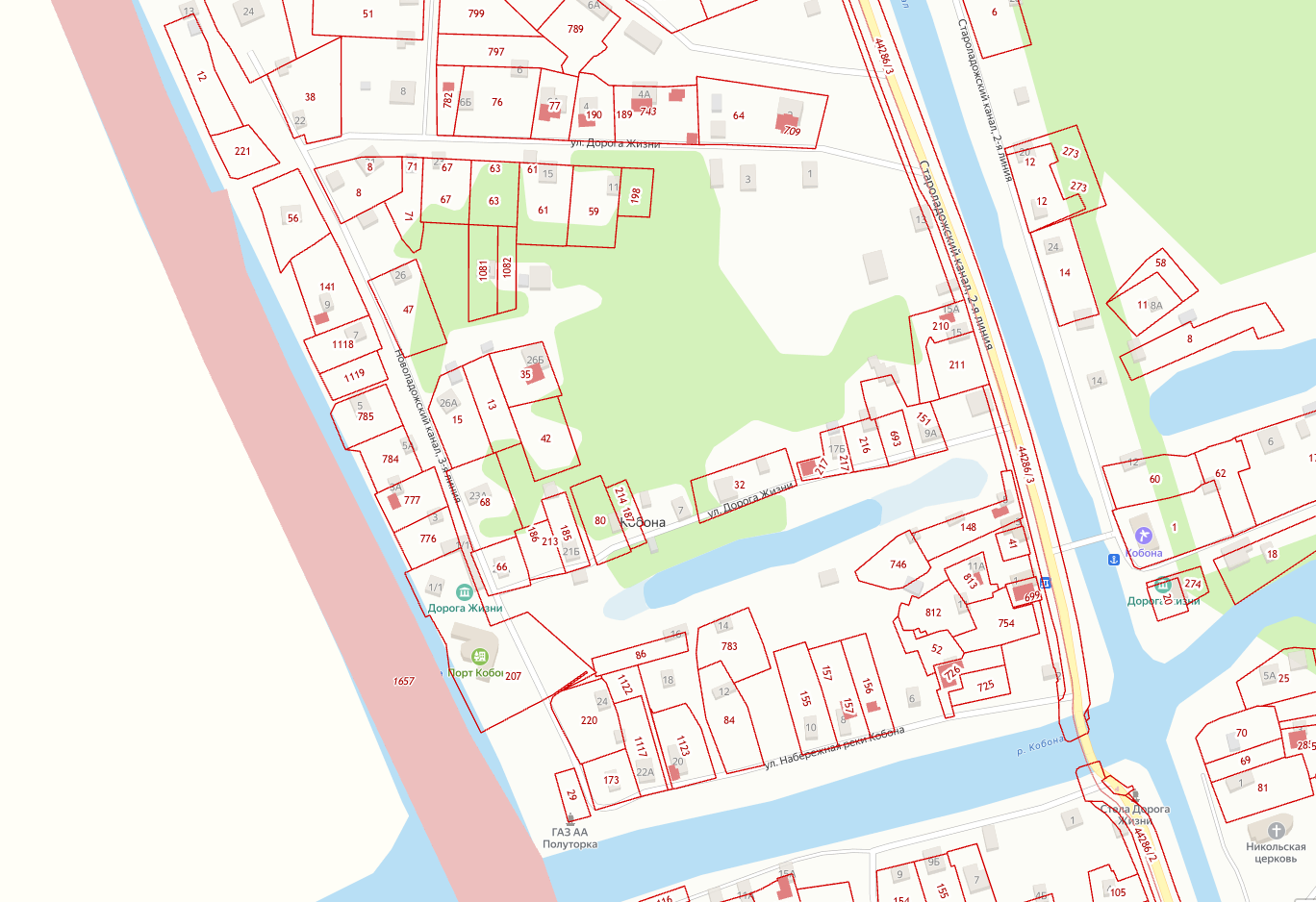 Временный мостПриложение 6к Положению «О проведении ежегодного конкурса«Концепция пространственного развития муниципальных образований Ленинградской области»Границы проектирования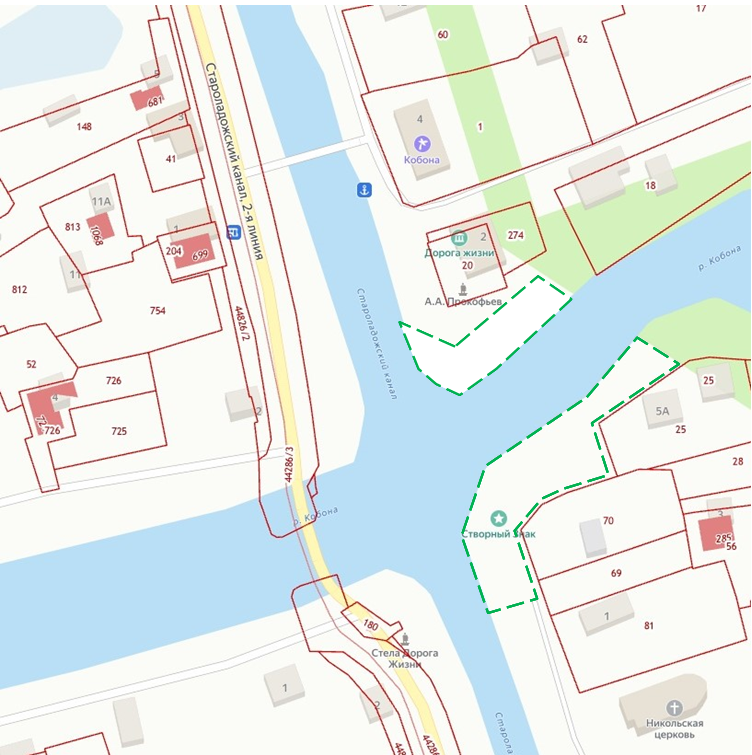 Границы проектирования№ п/пНаименование критерия, характеристикаБалльная оценкаКомментарии1234Соответствие конкурсного проекта цели 
и задачам конкурса.От 0 до 10Максимум - 10 балловУвязка планировочных и объемно-пространственных решений с прилегающими территориями и объектами.От 0 до 10Максимум - 10 балловОценка комфортности среды для отдыха населения.От 0 до 10Максимум - 10 баллов№ п/пНаименование критерия, характеристикаБалльная оценкаКомментарии1234Соответствие конкурсного проекта цели 
и задачам конкурса.От 0 до 10Максимум - 10 балловУвязка планировочных и объемно-пространственных решений с прилегающими территориями и объектами.От 0 до 10Максимум - 10 балловУчёт дизайн-кода (информационные и навигационные конструкции, элементы айдентики, элементы благоустройства).От 0 до 10Максимум - 10 балловУчёт архитектурно-художественного освещения объектов и элементов мемориального комплекса (для формирования художественно выразительной визуальной среды в вечернее время).От 0 до 10Максимум - 10 баллов№ п/пНаименование критерия, характеристикаБалльная оценкаКомментарии1234Архитектурно-художественная выразительность моста.От 0 до 10Максимум - 10 балловУчёт в окружающей среде.От 0 до 10Максимум - 10 балловПроработанность элементов благоустройства 
в границах проектирования.От 0 до 10Максимум - 10 балловПроработанность конструктивных, архитектурных и объёмно-планировочных решений.От 0 до 10Максимум - 10 балловЭкономическая эффективность 
и реализуемость проектных решений.От 0 до 10Максимум - 10 балловПризовое местоСумма денежной премии1 место270 000,00 рублей2 место162 000,00 рублей3 место108 000,00 рублейПризовое местоСумма денежной премии1 место750 000, 00 рублей2 место450 000, 00 рублей3 место300 000, 00 рублейПризовое местоСумма денежной премии1 место270 000,00 рублей2 место162 000,00 рублей3 место108 000,00 рублей№ п/пНаименование объектаПамятник «Волхов – город воинской доблести»Воинское захоронение «Новооктябрьское»Памятник «Слава героям» и братское захоронениеПамятный знак «Валимский рубеж»Монумент «Героическим защитникам Волхова»Пушка ЗИС-3 и письмо потомкамПамятник летчикам 29 ГВИАП (Плехоново)Памятник-бюст И.И. Федюнискому, командующему 54 армией, защищавшей г. ВолховПамятник-паровоз ЭУ -708-64, доставивший первый поезд с Большой земли с продовольствием после прорыва блокады ЛенинградаПамятник погибшим железнодорожникам станции ВолховстройПамятник погибшим работникам Волховского алюминиевого заводаПамятник – турбина в честь строителей Волховской ГЭСПамятник-бюст Г.О. Графтио, автору проекта и главному инженеру строительства Волховской ГЭСМемориал, в честь моряков и речников, охранявших водную трассу Дороги жизниСуворовские места№ п/пНаименование объектаМестонахождение объектаКатегорияисторико-культурного значенияПамятник-стела на «Дороге жизни»Ленинградская область, Кировский район, д. Кобона, ул. Староладожский канал, 1 линия, № 2а Объект культурного наследия федерального значенияПамятник-автомашина в честь автомобилистов, работавших на «Дороге жизни», проходившей здесь в 1941-1943 гг. Рядом – место захоронения неизвестного шофера, погибшего в годы войныЛенинградская область, Кировский район, д. Дусьево, близ перекрестка дорог Ленинград – Петрозаводск и Войбокало – КобонаОбъект культурного наследия регионального значенияБратское захоронение советских воинов и ленинградцев, погибших в 1941-1943 гг.Ленинградская область, Кировский район, д. Кобона, в 25 км северо-западнее ст. Войбокало, на побережье Ладоги;на гражданском кладбище, на восточной стороне кладбищаОбъект культурного наследия регионального значенияБратское захоронение воинов-пограничников, погибших в 1941-1943 гг.Ленинградская область, Кировский район, д. Кобона, в 25 км северо-западнее ст. Войбокало, на побережье Ладоги;на гражданском кладбище, на центральном участке кладбищаОбъект культурного наследия регионального значенияБратское захоронение советских воинов, погибших в 1941-1944 гг. Ленинградская область, Кировский район, д. Лаврово, в 18 км к северо-западу от ст. Войбокало, на побережье Ладоги, близ автодороги Войбокало-КобонаОбъект культурного наследия регионального значенияБратское захоронение ленинградцев, погибших при эвакуации в 1941-1943 гг.Ленинградская область, Кировский район, д. Лаврово, в 18 км к северо-западу от ст. Войбокало, на побережье Ладоги, близ гражданского кладбищаОбъект культурного наследия регионального значенияБратское захоронение советских воинов, погибших в 1941-1944 гг.Ленинградская область, Кировский район, д. Низово, в 2,5 км к востоку от д. Кобона, в центре деревниОбъект культурного наследия регионального значенияШкола, в которой учился с 1908-1913 гг. Прокофьев Александр Андреевич, советский поэтЛенинградская область, Кировский район, д. Кобона, ул. Староладожский канал, 2 линия, д. 2Объект культурного наследия регионального значенияПамятный знак на месте дома, в котором родился и жил 1900 по 1913 гг. Прокофьев Александр Андреевич, советский поэтЛенинградская область, Кировский район, Суховское сельское поселение, д. Кобона, ул. Новоладожский канал, 4-я линия, 9вОбъект культурного наследия регионального значенияНикольская церковьЛенинградская область, Кировский район д. Кобона, Суховская волость Выявленный объект культурного наследияДвухэтажный каменный караульный дом в Кобоне, 1760-е гг.Ленинградская область, Кировский район, Суховское сельское поселение, д. Кобона, ул. Староладожский канал, 2-я линия, д. 4Объект культурного наследия регионального значенияМост гранитный - щитовой водоспуск, 1783-1787 гг., 1834-1836 гг., инж. С.В. СемичевЛенинградская область, Кировский район, Суховское сельское поселение, д. Кобона, ул. Староладожский канал, 2-я линия, соор. 2бОбъект культурного наследия регионального значения№ п/пНаименование объектаМестонахождение объектаОрганизацияМузей автомобильной техники, работающей на Ледовой трассеЛенинградская область, Кировский район, д. Кобона, Новоладожский канал, 3-я линия, д. 1ООО «ВИЦ Дорога Жизни» Реконструкция «Жилой городок лётчиков 4-го Гвардейского авиационного полкаЛенинградская область, Кировский район, Суховское сельское поселениеАНО «Ландшафтные тематические парки»Реконструкция «Хирургический полевой подвижной госпиталь № 817»Ленинградская область, Кировский район, Суховское сельское поселениеАНО «Ландшафтные тематические парки»Реконструкция поселения «Сельхозартель. Верный пусть»Ленинградская область, Кировский район, Суховское сельское поселениеКФК Кавка Иван